Lکد خطای تیپ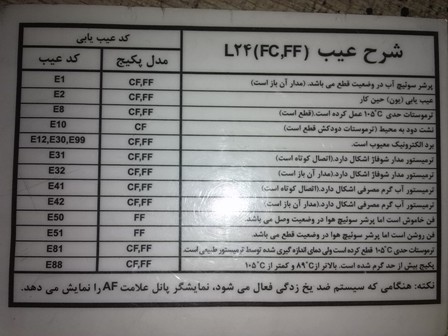 